ESCOLA _________________________________DATA:_____/_____/_____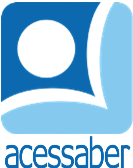 PROF:_______________________________________TURMA:___________NOME:________________________________________________________SITUAÇÕES PROBLEMAA soma de dois números é 32. Um dos números é o triplo do outro. Quais são esses números?R: Carlos e João, juntos, têm 18 livros. Mariana tem o dobro de livros de Carlos. Sabendo que Carlos e João têm a mesma quantidade de livros, quantos livros cada um tem?R: Juntos, Tiago e Marcela têm R$ 48,00. Marcela tem o dobro da quantia de Tiago. Quantos reais cada um tem?R: Em uma escola há 462 crianças. A quantidade de meninas é o dobro da quantidade de meninos. Quantas meninas e quantos meninos há no colégio?R: Somando-se as idades de Patrícia e Valéria, temos 36 anos. Valéria tem o triplo da idade de Patrícia. Qual é a idade de cada uma?R: 